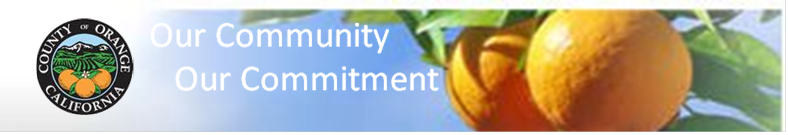 El reclutamiento para la junta directiva de CalOptima ahora está abierto(Santa Ana, CA) — A la Agencia del Cuidado de la Salud (HCA) le complace anunciar que el reclutamiento para la junta directiva de CalOptima ahora está abierto.

CalOptima, un sistema de salud organizado por el condado, presta servicios a más de 940.000 niños, adultos, ancianos y personas con discapacidades de bajos ingresos. CalOptima se creó en 1995 en respuesta a un sistema de atención de la salud que tenía dificultades para satisfacer las necesidades de los residentes vulnerables del condado de Orange. En la actualidad, CalOptima ha crecido y se ha convertido en la segunda aseguradora de salud más grande en el condado de Orange, pero mantuvo su misión de proporcionar a los miembros acceso a los servicios de atención de la salud de calidad.La HCA busca candidatos que representen los diversos orígenes, intereses y sectores demográficos de los residentes del condado de Orange y cuenten con la experiencia y el dominio para manejar un sistema público de atención de la salud.Para postularse a una vacante en la junta directiva de CalOptima, complete una solicitud antes del 28 de febrero de 2023. Las solicitudes pueden encontrarse en el sitio web de la HCA en ochealthinfo.com/caloptima. Envíe una solicitud completa y su currículum a:OC Health Care Agency, Attention: Torhon Barnes
405 W. 5th St., Ste. 716
Santa Ana, CA 92701Tenga en cuenta que todas las solicitudes son registros públicos.Los candidatos seleccionados cumplirán el mandato restante del puesto vacante, que comenzará el primer cuatrimestre de 2023, con la opción de un mandato de cuatro años adicional, sujeto a un nuevo nombramiento por parte de la junta de supervisores del condado de Orange. En general, las reuniones de la junta de CalOptima Health se realizan el primer jueves de cada mes a las 2 p. m. en CalOptima Health, en 505 City Parkway W. en la ciudad de Orange.Las solicitudes se aceptan para una vacante en la junta directiva de CalOptima:Profesional con experiencia contable o experiencia financiera pública o abogado que sea miembro activo del Bar Estatal (Colegio de Abogados).Para obtener información adicional, comuníquese con Torhon Barnes al (714) 834-5109 o por correo electrónico tbarnes@ochca.com.